新 书 推 荐中文书名：《未来真相：现在与未来你所需要的金钱指南》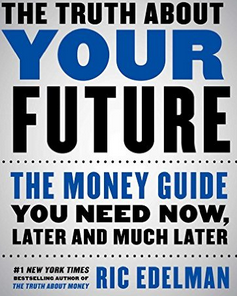 英文书名：The Truth About Your Future: The Money Guide You Need Now, Later, and Much Later作    者：Ric Edelman出 版 社： Simon & Schuster代理公司：ANA页    数:  368 页出版时间：2017年 3月代理地区：中国大陆、台湾审读资料：电子稿类    型：经管内容简介：《纽约时报》畅销书作家和传奇投资导师里克·埃德尔曼展示他的前沿思想，技术和科学怎样重新塑造我们将来储蓄、投资、计划的方式。技术与科学迅猛发展：人类基因组计划耗时十一年，话费二十七亿美元。今天只需要两天时间，花费不如比萨外卖。据估计，目前《财富》五百强公司，到2025年，百分之四十都会不复存在。2005年, 互联网连接了五亿的设备。2030年， 此数将达到一万亿。我们传统的生活、学习、投资范式地动山摇。里克·埃德尔曼看到了未来，解释精明的投资者如何适应未来，在今天的市场变化当中欣欣向荣。他的财经建议以其预见性强著称，借助最新的科学和技术进步，提出了健全、实际的投资意见。他展示了机器人、纳米、3D 打印、太阳能、生物技术、医药方方面面，都会改变我们对生活、职业、退休的预期。他提出明确的建议，为了生活和工作更久，应该如何调整大学、职业投资、退休计划。《未来真相》体现了作者久经考验的建议，展现了作者的幽默风趣。任何人想要成功应对金融格局的千变万化，这都是一本及时的必备指南。作者简介：里克·埃德尔曼（Ric Edelman）是著名的成功金融顾问，《纽约时报》畅销书《金钱的谎言》 （Lies About Money）的作者。他是The Dr. Oz Show的常驻财务专家，文章定期发表在《财经顾问》（Financial Advisor）和 Inc.com. 上。Barron将他列为第一流独立财经顾问。他的埃德尔曼财务公司在美国的资产高达一百六十亿美元，获得了一百多项商业、顾问、交流、社区服务奖项。谢谢您的阅读！请将反馈信息发至：夏蕊（Susan Xia）安德鲁·纳伯格联合国际有限公司北京代表处北京市海淀区中关村大街甲59号中国人民大学文化大厦1705室邮编：100872电话：010-82504406传真：010-82504200Email：susan@nurnberg.com.cn 网址：http://www.nurnberg.com.cn
微博：http://weibo.com/nurnberg豆瓣小站：http://site.douban.com/110577/